OFFENE KLASSE, 19. Dezember 2022, Schöne Weihnachten...!2 Schaumstoffkissen und feste Decke, Hocker, BandAnfangsentspannung Bauchlage, re Knie hüfthoch oder höher – kurz verweilen OK auf beide Hände hochdrücken – unteren Rücken entspannendann den Arm der gleichen Seite unter den OK legen...Auf- und Abwärtsgerichteter Hund, im dynamischen WechselBauchlage, li Knie hüfthoch oder höher ablegen – kurz verweilen OK auf beide Hände hochdrücken – unteren Rücken entspannendann den Arm der gleichen Seite unter den OK legen...Auf-/Ab Hund, mit im Wechsel angehobenen, gestreckten BeinenVierfüßler, Becken tief zu den Fersen nehmen, Arme weit nach vorn, Stirn am BodenEng gekreuzte Arme in Bauchlage – OK auf die Arme legen – beide SeitenLiegestütz (auch ein Knie am Boden), das andere Knie zur Achselhöhle herziehen und dort zu den Händen senken und angewinkelt wieder hoch zur Achselhöhle... mehrfach, beide S.Vierfüßler, Knie eng kreuzen, auf die Fersen absetzen, Hände hinter dem Rücken von oben und unten greifen, aufrichtenAm Hocker...Rücken zum Hocker, Hände aufgestellt, Körper tief sinken lassen und wieder hochdrücken, Liegestütze – mehrfachJetzt mit einem aufgelegten Knöchel auf dem Knie – beide SeitenSpann/Knöchel am Hocker (Decke drauf), Knie am Boden (Schaumstoff unterlegen) – erst mit einem Bein – das andere weiter weg aufstellen, dann mit beiden - Beide Seitendie Leiste nach vorn bewegen, Hände auf dem Oberschenkel Hände auf den Hocker, Becken nach vorn...Rückenlage, Hände hinter dem Kopf falten...Diagonale Ellbogen zum Knie, OK drehen – im WechselPilates Beine heben/senken, Füße aktiv beugen/streckenHände am Becken, Beine angewinkelt über die Hüfte - nach re/li und dort kurz streckenSchulterbrücke, mit Pumpungen zur Decke, mit gestrecktem Bein Nadelöhr, erst klassisch, dann mit hinter dem Körper gegriffenen Ellbogen und einem gestreckten Bein – beide S.Endentspannung mit Aufmerksamkeitslenkung...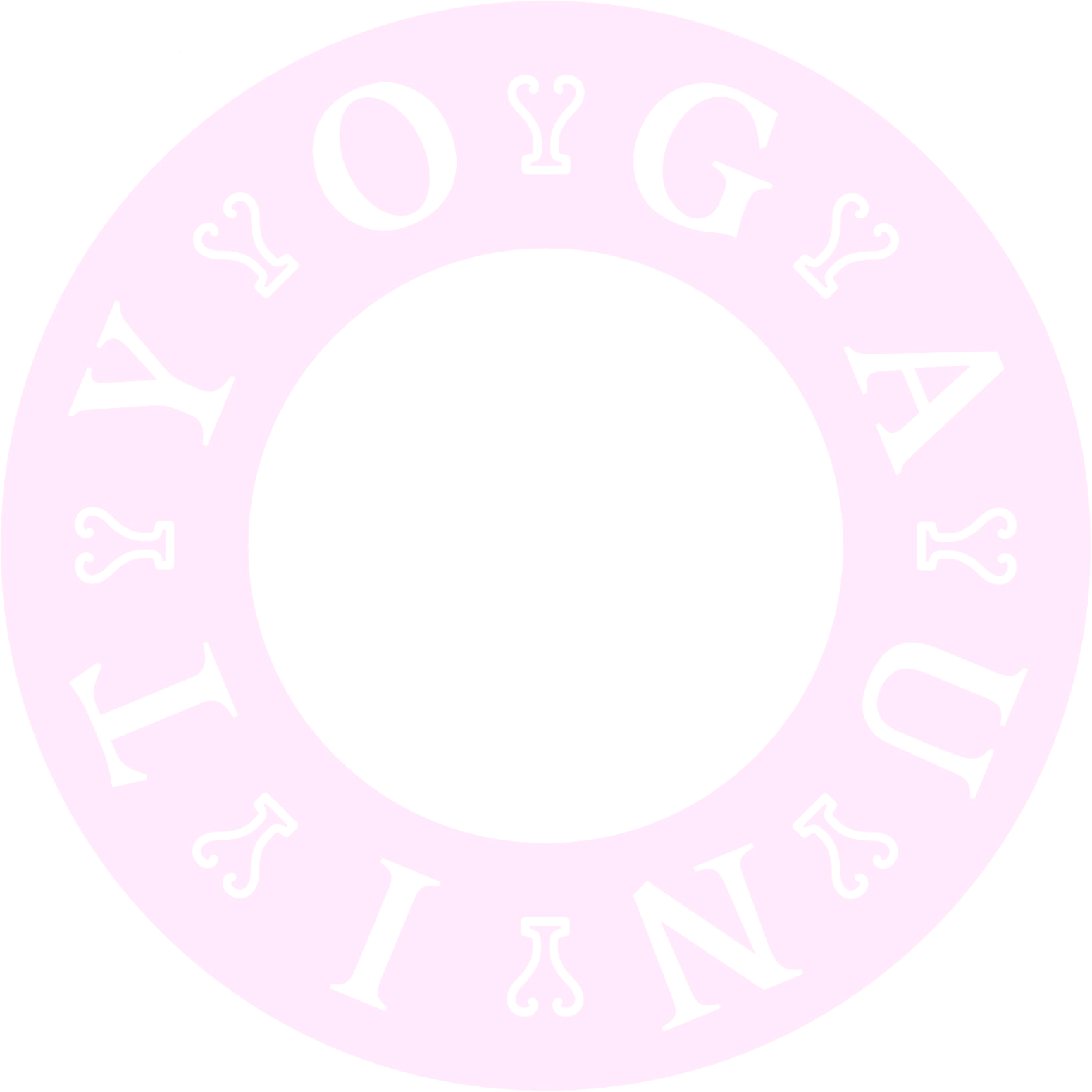 